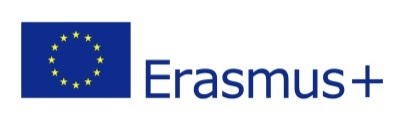 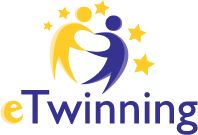 eTwinning SeminarCollaborativeactivities go beyond communication and exchange of materials                                              Bratislava, Slovakia10.-12. October 2019VENUEHotel SaffronRadlinského 27811 07  BratislavaSlovak Republichttp://www.hotelsaffron.sk/uvodna-stranka/language/en
eTwinning teachers (already registered), all subjects, cross-curricularLanguage: EnglishWho: age of students: 7.-15 What: Join teachers from across Europe to network, share ideas and best practice.  The key aim of the workshop is for participants to start a real COLLABORATIVE eTwinning project with other schools in Europe.Participating countries: Belgium fr, Belgium nl, Bulgaria, Croatia, Cyprus, Hungary, Ireland, Italy, Moldova, Netherland, Romania, Portugal, Spain, UK, Slovakia.P R O G R A M M EPlease note: Own laptops needed!Arrival of participants15:00 – 15:30 		Registration, Coffee / refreshment15:30 – 18:45 	Welcome speech: Lubica Sokolikova, Slovak NSS                                    eTwinning overview – Gary Shiells, British Council /UK eTwinning/Speed dating + networking			 Facilitator: Lubica Sokolikova, SK NSS19:00 			Dinner in the hotelPARALEL WORKSHOPS                   A                                                     B	10:30 – 10:45		Coffee break12:15 – 13:15	Lunch14:45 – 15:00		Coffee breakFree time – networking19:00 – Dinner in the old town – Bratislavska restauracia, Bratislava flagship restauranthttp://www.bratislavskarestauracia.sk/en/09:00 – 10:00	Examples of good practices – eTwinning project idea, project planning, communication and collaboration in a project, evaluation, dissemination 10:00 – 10:15		Coffee break 10:00 – 11:45	Designing an eTwinning project	Design of an eTwinning project in teams. Presentation of ideas. Comments and suggestions, Registration of new projects                                    Facilitator: NSS11:45 – 12:00	Closing of the seminar Certificates of attendance, NSS representatives12:00	Lunch packet FROM Bratislava Airport TO Saffron Hotel:Price: 1,20 € - (3 zones / 60 minutes ticket)Local transport tickets buy in a kiosk or a vendor machine at the bus stop.FROM Vienna Airport (bus stop in front of the arrival hall) TO Bratislava Main Bus Station:SLOVAK LINES – leave every hour:FLIXBUS - leave every hour:FROM Bratislava Main Bus Station (Autobusová stanica Mlynské Nivy) TO Saffron Hotel:Price: 0,70 € - (2 zones / 15 minutes ticket)Local transport tickets buy in a kiosk or a vendor machine at the bus stop.FROM Bratislava Main Railway Station (Hlavná stanica) TO Saffron Hotel:Price: 0,70 € - (2 zones / 15 minutes ticket)Local transport tickets buy in a kiosk or a vendor machine at the bus stop.Public Transport in Bratislava: https://imhd.sk/ba/public-transportTicket Price List: https://imhd.sk/ba/doc/en/17874/Ticket-Price-ListAbout Bratislava: https://www.visitbratislava.com/October 10.October 11.                                           Hands on workshops09:00 – 10:30Art in projectsFacilitator: Alexanda GáborAmbassador SK NSSCollaboration in project is importantFacilitator: Katarina HvizdovaAmbassador SK NSS10:45 – 12:15Collaboration in project is importantFacilitator: Katarina HvizdovaAmbassador SK NSSArt in projectsFacilitator: Alexandra Gábor Ambassador SK NSS13:15 – 14:45Project  Based LearningFacilitator: Kornelia Lohynova,Ambassador SK NSSExternal tools in eTwinning projectFacilitator:  Marcel PrievoznikAmbassador SK NSS15:00 – 16:30External tools in eTwinning projectFacilitator:  Marcel PrievoznikAmbassador SK NSSProject Based LearningFacilitator: Kornelia Lohynova,Ambassador SK NSSOctober 12.Practical details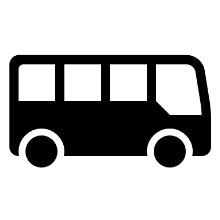 Bus no.61 - direction to: Hlavná stanicaBus no.61 - direction to: Hlavná stanicaLetisko / Airport22 minutesAvion Shopping Park22 minutesGalvaniho22 minutes...22 minutes...22 minutesTrnavské mýto22 minutesRačianske mýto22 minutes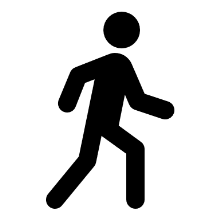 Walk between platforms of the stop Račianske mýto 4 minWalk between platforms of the stop Račianske mýto 4 min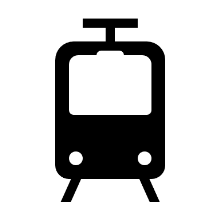 Tram no.5 – direction to: Dúbravka, Pri KrížiTram no.3 – direction to: PetržalkaTram no.7– direction to: Námestie SNPTram no.5 – direction to: Dúbravka, Pri KrížiTram no.3 – direction to: PetržalkaTram no.7– direction to: Námestie SNPRačianske mýto2 minutesBlumentál2 minuteshttps://www.slovaklines.sk/main-page.htmlhttps://www.slovaklines.sk/main-page.htmlWien, Flughafen Wienfrom 5,50€ to 7,00€/45 min – 60min/Bratislava, ASfrom 5,50€ to 7,00€/45 min – 60min/https://www.flixbus.co.uk/https://www.flixbus.co.uk/Vienna Airportfrom 4,99€ to 5,99€/40 min – 55 min/Bratislavafrom 4,99€ to 5,99€/40 min – 55 min/Bus no.21 - direction to: Devínska Nová Ves, Volkswagen,VW2Bus no.21 - direction to: Devínska Nová Ves, Volkswagen,VW2Autobusová stanica4 minutesKrížna4 minutesRačianske mýto4 minutesWalk between platforms of the stop Račianske mýto 4 minWalk between platforms of the stop Račianske mýto 4 minTram no.5 – direction to: Dúbravka, Pri KrížiTram no.3 – direction to: PetržalkaTram no.7– direction to: Námestie SNPTram no.5 – direction to: Dúbravka, Pri KrížiTram no.3 – direction to: PetržalkaTram no.7– direction to: Námestie SNPRačianske mýto2 minutesBlumentál2 minutesTram no.2 - direction to: ŽST Nové MestoTram no.2 - direction to: ŽST Nové MestoNám. Franza Liszta5 minutesÚrad vlády SR5 minutesBlumentál5 minutes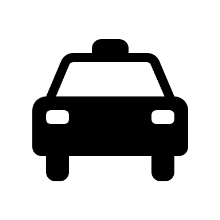 TAXIThe price from Main Bus Station to Hotel Saffron is approximately 5€. Ask the taxi driver about the price before you get in